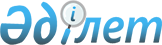 О внесении изменений в решение Хромтауского районного маслихата от 30 декабря 2022 года № 320 "Об утверждении бюджета сельского округа Дөң на 2023-2025 годы"Решение Хромтауского районного маслихата Актюбинской области от 27 июля 2023 года № 52
      РЕШИЛ:
      1. Внести в решение Хромтауского районного маслихата "Об утверждении бюджета сельского округа Дөң на 2023-2025 годы" от 30 декабря 2022 года № 320 следующие изменения:
      пункт 1 изложить в новой редакции:
      "1. Утвердить бюджет сельского округа Дөң на 2023-2025 годы согласно приложениям 1, 2 и 3 соответственно, в том числе на 2023 год в следующих объемах:
      1) доходы – 106 110 тысяч тенге, в том числе:
      налоговые поступления – 22 050 тысяч тенге;
      неналоговые поступления – 0 тенге;
      поступления от продажи основного капитала – 0 тенге;
      поступления трансфертов – 84 060 тысяч тенге;
      2) затраты – 113 417 тысяч тенге;
      3) чистое бюджетное кредитование – 0 тенге, в том числе;
      бюджетные кредиты – 0 тенге:
      погашение бюджетных кредитов – 0 тенге;
      4) сальдо по операциям с финансовыми активами – 0 тенге , в том числе;
      приобретение финансовых активов – 0 тенге;
      поступления от продажи финансовых активов государства – 0 тенге;
      5) дефицит (профицит) бюджета – 0 тенге;
      6) финансирование дефицита (использование профицита) бюджета – 0 тенге, в том числе:
      поступление займов – 0 тенге;
      погашение займов – 0 тенге;
      используемые остатки бюджетных средств – 7 307 тысяч тенге.".
      2. Приложение 1 к указанному решению изложить в новой редакции согласно приложению к настоящему решению.
      3. Настоящее решение вводится в действие с 1 января 2023 года. Бюджет сельского округа Дөң на 2023 год
					© 2012. РГП на ПХВ «Институт законодательства и правовой информации Республики Казахстан» Министерства юстиции Республики Казахстан
				
      Председатель Хромтауского районного маслихата 

Болатов Э.Б.
Приложение к решению Хромтауского районного маслихата от 27 июля 2023 года № 52Приложение 1 к решению Хромтауского районного маслихата от 30 декабря 2022 года № 320
Категория
Категория
Категория
Категория
сумма (тысяч тенге)
Класс
Класс
Класс
сумма (тысяч тенге)
Подкласс
Подкласс
сумма (тысяч тенге)
Наименование
сумма (тысяч тенге)
1
2
3
4
5
I. Доходы
106 110
1
Налоговые поступления
22 050
01
Подоходный налог
50
2
Индивидуальный подоходный налог
50
04
Налоги на собственность
8 000
1
Налоги на имущество
300
3
Земельный налог
1 500
4
Налог на транспортные средства
6 200
05
Внутренние налоги на товары, работы и услуги
14 000
3
Внутренние налоги на товары, работы и услуги
14 000
4
Поступления трансфертов
84 060
02
Трансферты из вышестоящих органов государственного управления
84 060
3
Трансферты из районного (города областного значения) бюджета
84 060
Функциональная группа
Функциональная группа
Функциональная группа
Функциональная группа
Функциональная группа
сумма (тысяч тенге)
Функциональная подгруппа
Функциональная подгруппа
Функциональная подгруппа
Функциональная подгруппа
сумма (тысяч тенге)
Администратор бюджетных программ
Администратор бюджетных программ
Администратор бюджетных программ
сумма (тысяч тенге)
Программа
Программа
сумма (тысяч тенге)
Наименование
сумма (тысяч тенге)
1
2
3
4
5
6
II. Затраты
113 417
01
Государственные услуги общего характера
60 434
1
Представительные, исполнительные и другие органы, выполняющие общие функции государственного управления
60 434
124
Аппарат акима района в городе, города районного значения, поселка, села, сельского округа
60 434
001
Услуги по обеспечению деятельности акима района в городе, города районного значения, поселка, села, сельского округа
60 434
022
Капитальные расходы государственного органа
1500
06
Социальная помощь и социальное обеспечение
2 690
2
Социальная помощь
2 690
124
Аппарат акима района в городе, города районного значения, поселка, села, сельского округа
2 690
003
Оказание социальной помощи нуждающимся гражданам на дому
2 690
07
Жилищно-коммунальное хозяйство
42 793
3
Благоустройство населенных пунктов
42 793
124
Аппарат акима района в городе, города районного значения, поселка, села, сельского округа
42 793
008
Освещение улиц населенных пунктов
8 700
009
Обеспечение санитарии населенных пунктов
6 000
011
Благоустройство и озеленение населенных пунктов
28 093
12
Транспорт и коммуникации
6 000
1
Автомобильный транспорт
6 000
124
Аппарат акима района в городе, города районного значения, поселка, села, сельского округа
6 000
013
Обеспечение функционирования автомобильных дорог в городах районного значения, селах, поселках, сельских округах
6 000
V.дефицит (профицит) бюджета
-7 307
VI.финансирование дефицита (использование профицита) бюджета
7 307
8
Используемые остатки бюджетных средств
7 307
01
Остатки бюджетных средств
7 307
1
Свободные остатки бюджетных средств
7 307